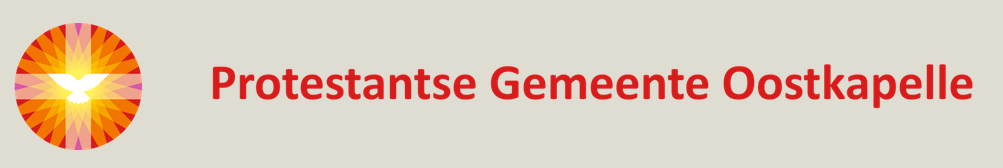 L i t u r g i e    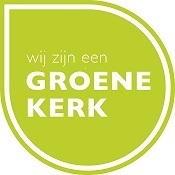 Orde van dienst voor Scheppingszondag op 3 oktober 2021 in de protestantse Zionskerk te Oostkapelle. 3de zondag van de Herfst. Liturgische kleur: groen.  Predikant: ds. Ph.A. Beukenhorst, m.m.v. groene diaken Els Boon.Ouderling van dienst is Mart den Hollander.Organist is Cocky Klaver. Kindernevendienst met Esther Luteijn-Joziasse.DIENST VAN DE VOORBEREIDINGOrgelspel voorafSamen zingen: oefenen vooraf van minder bekende liederen: Lb 986 en ‘Vrede..’Welkom en mededelingen door de ouderling van dienstSamen zingen:  Liedboek 981: strofen 1 en 3 – ‘Zolang er mensen zijn op aarde’Inleiding en Liturgische opening met meegesproken beginwoorden ‘Bij het begin’Lied samen zingen:  Liedboek 979: strofen 1, 2, 3 en 14 – ‘De vogels van de bomen die lopen door de lucht’Met de kinderen – daarna gaan ze naar de Kindernevendienst op de JeugdzolderDIENST VAN HET WOORDGebed bij de opening van de Bijbel  Bijbellezing:  Genesis 1, 1 t/m 5 plus 26 t/m 31 – Lector: Ian Coppoolse Meditatief orgelspel:  variaties over  ‘God heeft het eerste woord’OverdenkingLied samen zingen:  Liedboek 986: strofen 1 en 4 – ‘De oorsprong van leven’DIENST VAN GEBEDEN EN GAVENVoorbeden door de groene diaken mét acclamatie door allen – Persoonlijke voorbeden door de dominee – Stil gebed – Onze VaderSlotwoorden – Kinderen komen terugLied samen staande zingen:  Liedboek Iona:  ‘Vrede wens ik je toe…’Heenzending en ZegenLied samen staande zingen:  Liedboek  431.c. – ‘Amen, amen, amen’Bij verlaten kerk: Let op de aanwijzingen en blijf afstand houden 1 ½ meterUitgang collecten: 1. PG Oostkapelle (NL38 RABO 0375 5191 57); 2. Project Kerk en Synagoge (via de Diaconie: NL45 RBRB 0845 0168 57).Uitleidend orgelspel:  ‘Groen ontluikt de aarde’  (Franse melodie, 15de eeuw)Groet aan de voordeur  / Ontmoeting en koffiedrinken: let op de 1 ½ meter